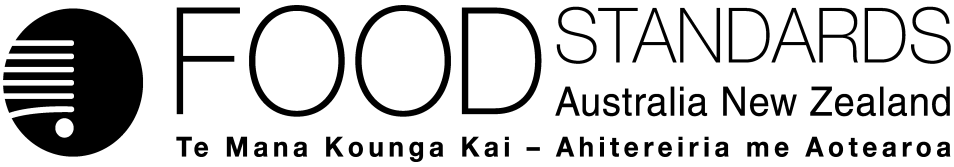 11 June 2015[11–15]Administrative Assessment Report – Application A1112Food derived from Herbicide-tolerant Corn Line MZHG0JGDecisionChargesApplication Handbook requirementsConsultation & assessment timeframeDate received:  4 May 2015Date due for completion of administrative assessment:  25 May 2015Date completed:  25 May 2015Date received:  4 May 2015Date due for completion of administrative assessment:  25 May 2015Date completed:  25 May 2015Date received:  4 May 2015Date due for completion of administrative assessment:  25 May 2015Date completed:  25 May 2015Applicant:  Syngenta Australia Pty LtdApplicant:  Syngenta Australia Pty LtdPotentially affected Standard:Standard 1.5.2Brief description of Application:To seek approval for food derived from a genetically modified corn line MZHG0JG that is tolerant to the herbicides glyphosate and glufosinate ammonium.Brief description of Application:To seek approval for food derived from a genetically modified corn line MZHG0JG that is tolerant to the herbicides glyphosate and glufosinate ammonium.Potentially affected Standard:Standard 1.5.2Procedure:  GeneralEstimated total hours: Maximum 350Reasons why:This kind of application involves an assessment of the potential risk to public health and safety.Provisional estimated start work:  Mid-June 2015Application acceptedDate:  25 May 2015Has the Applicant requested confidential commercial information status? Yes✔	 NoWhat documents are affected? Specified information in 3 studies (TK0117253, TK0117252, TK0062603). The redacted version has been provided as Volume 1 of each study; the CCI version has been provided as Volume 2.Has the Applicant provided justification for confidential commercial information request? Yes✔ No	N/ADoes FSANZ consider that the application confers an exclusive capturable commercial benefit on the Applicant?Yes✔	No If yes, indicate the reason:Since the technology behind the Application has been developed solely by the Applicant, the Applicant will gain an exclusive benefit if the Application is approved.The Applicant indicated that an ECCB was appropriate.Due date for fees:  24 June 2015 (fees received 9 June 2015)Does the Applicant want to expedite consideration of this Application?Yes	No✔	Not known Which Guidelines within the Part 3 of the Application Handbook apply to this Application?3.1.1, 3.5.1 Is the checklist completed?Yes ✔ NoDoes the Application meet the requirements of the relevant Guidelines?  Yes✔	No  Does the Application relate to a matter that may be developed as a food regulatory measure, or that warrants a variation of a food regulatory measure?Yes✔	NoIs the Application so similar to a previous application or proposal for the development or variation of a food regulatory measure that it ought not to be accepted?Yes	No✔Did the Applicant identify the Procedure that, in their view, applies to the consideration of this Application?Yes ✔	NoIf yes, indicate which Procedure: GeneralOther Comments or Relevant Matters:NilProposed length of public consultation period:  6 weeks Proposed timeframe for assessment:‘Early Bird Notification’ due:  24 June 2015Commence assessment (clock start)	9 June 2015Completion of assessment & preparation of draft food reg measure	Mid-Oct 2015Public comment	Mid-Oct–Late Nov 2015Board to complete approval	Early March 2016Notification to Forum	Mid-March 2016Anticipated gazettal if no review requested	Late May 2016